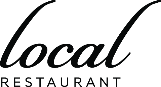 Cocktail MenuМорковь / Мастиха 			  		        	460Бренди, мастиха, ваниль, морковьЧерная смородина / Квас						460Черносмородиновая водка, квас деми глас, лимон, цитрусовый лимонадАнанас / Кинза				   	        		       430Ром, ананасовый кордиал, Совиньон Блан, кинзаВаниль / Укроп							        	430Ром, лимон, ваниль, укропБереза / Липа							        	410Цитрусовая водка, березовый сок, липаКрапива / Кардамон		    		  		        455Джин, кордиал из крапивы и кардамонаКабачок / Анис			  	      	      			       455Дистилят Аниса, локальный кабачок, лимонЯблоко / Ревень			     	   	 	              460Грушевая водка, сок из ревня, яблоко, эспума из алое 	